over …Related Vocabularymedical/health history: list of past sicknesses, surgeries, ongoing sickness (like diabetes), & sicknesses that run in your family (like heart problems), what is wrong now, what hurts, etc.surgery: when a doctor cuts a part of a person’s body to fix a problem.hospitalization: when you have to stay at a hospital.reason for visit: why you need to see the doctor now.Symptoms (What is wrong, what hurts): Discussion Questions: Medical Health HistoryIn your country, where do people go when they are sick or hurt?Do you visit the doctor alone? Or do you take someone who knows more English?Can you fill out a medical history form? Do you need help with it?Introduction: Medical Health HistoryA doctor wants to know about your past sicknesses and surgeries.The doctor needs to know about any ongoing sicknesses (for example: allergies or diabetes).The doctor also needs to know about the symptoms you have now (for example: headache or nausea).At the doctor’s office or hospital, you fill out a form with your health history.Common questions:When was your last medical exam?What medications do you take?What permanent conditions (like diabetes) do you have?What are your habits? (drink? smoke? exercise?) Do you have children? How many?What health problems run in your family?Comprehension: Read a Medical History FormPractice: Fill Out a Medical History FormDIRECTIONS: Sandra feels sick. She needs to visit her doctor. Please fill out her form:Name:	Sandra Michelle JonesGender:	FemaleBirthdate:	08/31/1970Height & Weight:	5’9”, 150 lbs.Address:	22230 Anza Avenue, Torrance, CA 90502Phone:	310-555-2529 (home); 562-555-4891 (cell)Hospitalizations:	Cesarean Section (C-Section) in 2005 Symptoms:	frequent headaches, blurred visionAnswer Key: Fill Out a Medical History FormDIRECTIONS: Sandra feels sick. She needs to visit her doctor. Please fill out her form:Name:	Sandra Michelle JonesGender:	FemaleBirthdate:	08/31/1970Height & Weight:	5’9”, 150 lbs.Address:	22230 Anza Avenue, Torrance, CA 90502Phone:	310-555-2529 (home); 562-555-4891 (cell)Hospitalizations:	Cesarean Section (C-Section) in 2005 Symptoms:	frequent headaches, blurred visionEL Civics Objective 28.2 (Health Care) – BL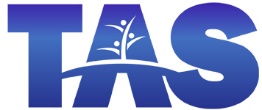 Task 1: Complete a Medical History FormLanguage & Literacy Objectives:Complete a medical health history form.Describe symptoms of an illness.INTRODUCTIONStudents will learn the information they are expected to provide when visiting a doctor’s office, urgent care or hospital.  In addition, students will learn how to describe their past health history, as well as current symptoms, in order to complete an authentic (adapted) medical health form.ASSESSMENT TASK (12 points possible)The related task on the assessment requires students to use a provided personal history to fill out an authentic medical history form. The number and complexity of items is adapted for each language level.SUGGESTED ACTIVITIESReview parts of the body and common ailments, illnesses & diseases (see Handout 6, plus many more handouts available in your EL Civics folder on your computer desktop).Review the completed sample medical history form provided (Handout 4).  Project it or give students print copies and ask questions about the patient.  “What allergies does Michael have?” “Does he smoke?”After reviewing the sample, have the students practice filling out their own medical history forms.  Encourage them to create a “master” form to take to their doctor’s office, the hospital, etc.HANDOUTS PROVIDEDRelated VocabularyDiscussion QuestionsIntroduction: Medical Health HistoryComprehension: Read a Medical History FormPractice: Fill out a Medical Healthy History FormAnswer Key: Fill out a Medical Healthy History FormCOMPUTER LAB ACTIVITIESUse Oxford Picture Dictionary software or web-based activities to review parts of the body, ailments, illnesses and diseases.Create a bookmark or refrigerator magnet with list of local healthcare providers.Create a “master” form to take to doctor’s office, etc.  Type so that anyone else can clearly read if necessary.Use the following website to create a family medical history:Surgeon General’s My Family Health Portraitheadache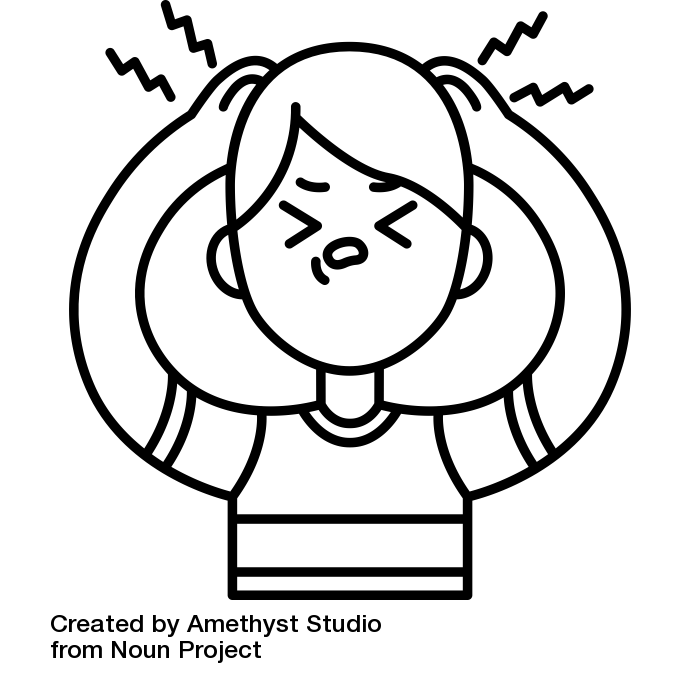 insomnia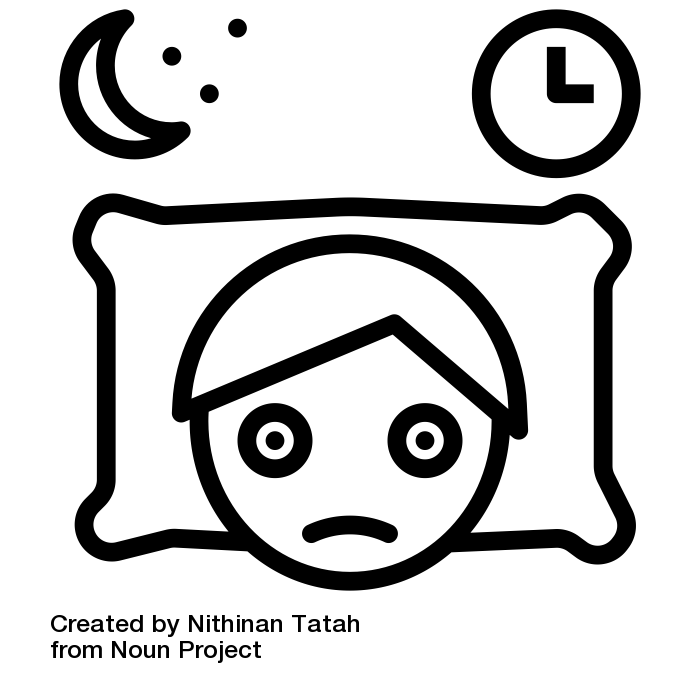 nausea/vomiting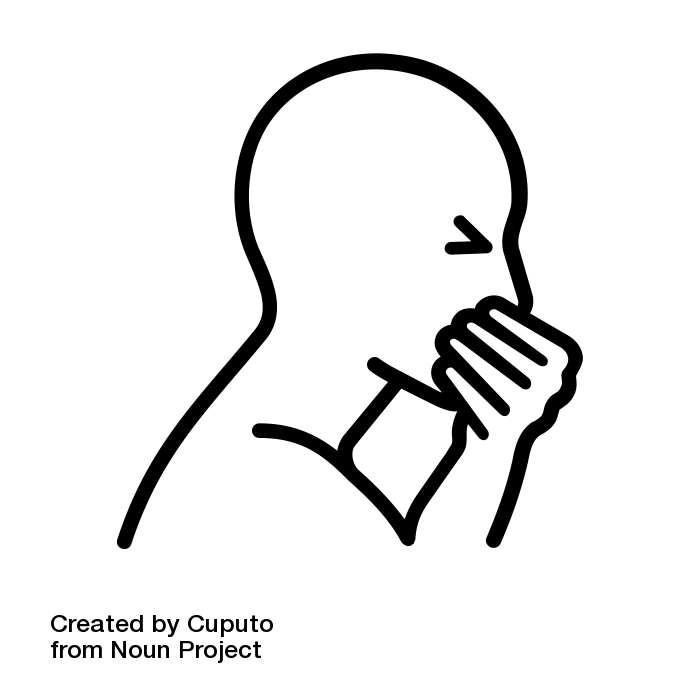 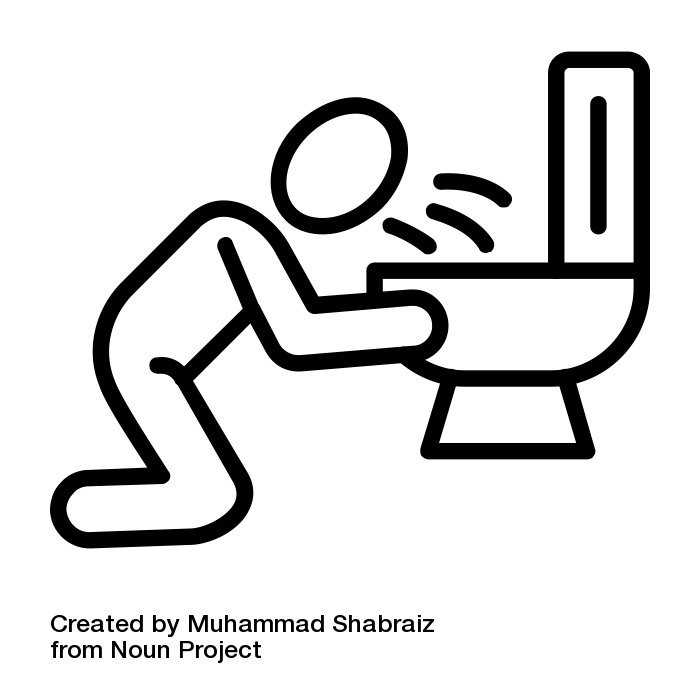 vision problems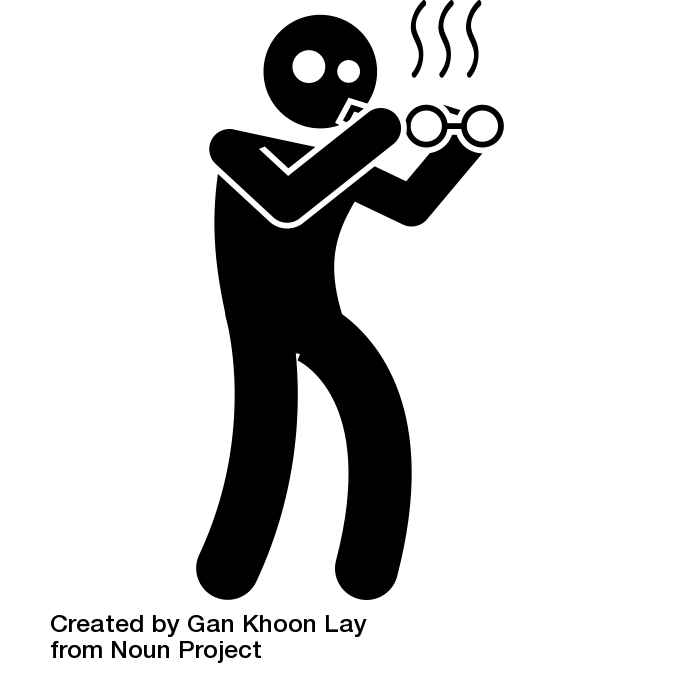 sore throat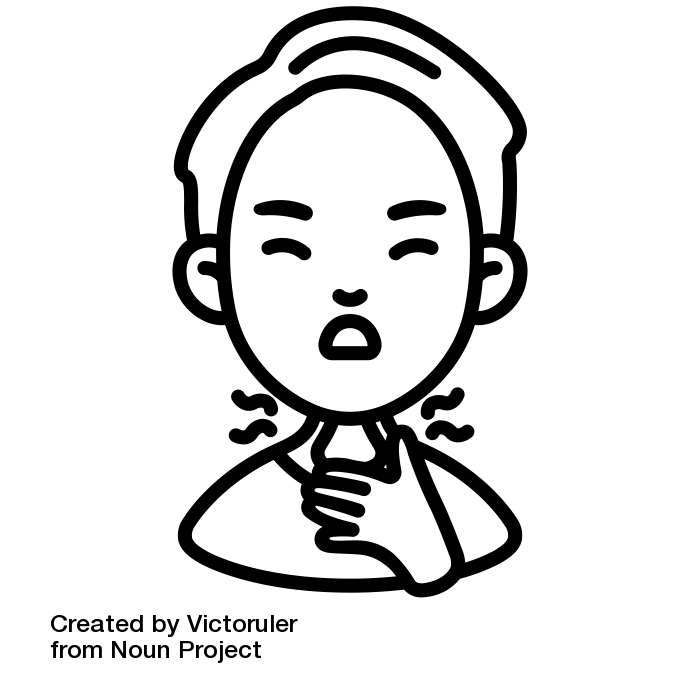 fatigue/weakness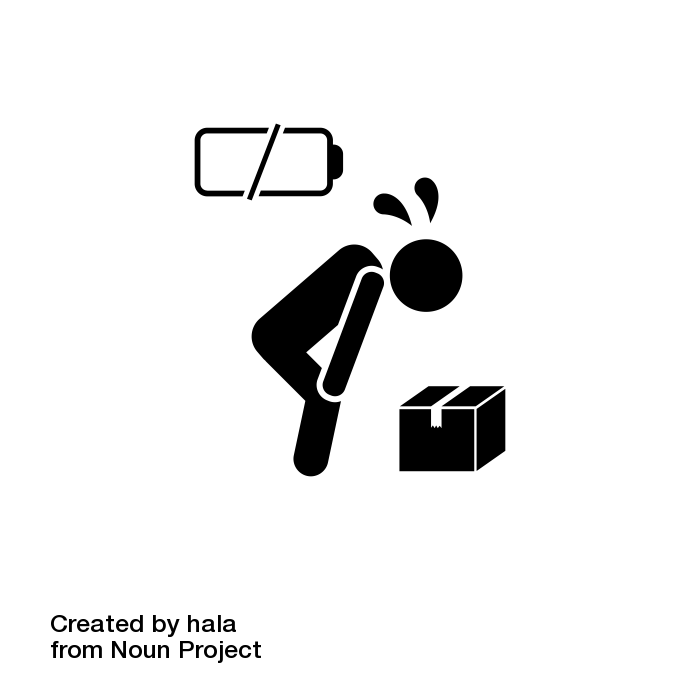 Look for:NameGenderBirthdateHeightWeightStreet AddressCity, State & Zip CodeHome phone numberCell phone numberSurgeriesReason for visit (symptoms) MEDICAL HISTORY FORMMEDICAL HISTORY FORMMEDICAL HISTORY FORMMEDICAL HISTORY FORMMEDICAL HISTORY FORMMEDICAL HISTORY FORMMEDICAL HISTORY FORMMEDICAL HISTORY FORMMEDICAL HISTORY FORMMEDICAL HISTORY FORMMEDICAL HISTORY FORM1. Name (Last, First, M.I.):1. Name (Last, First, M.I.):Johnson, Gloria P.Johnson, Gloria P.Johnson, Gloria P.Johnson, Gloria P.2.	M		F2.	M		F2.	M		F3. Date of Birth:(MM/DD/YYYY)03/18/19544. Height:5’2”5’2”5’2”5. Weight:5. Weight:5. Weight:5. Weight:125 lbs.125 lbs.125 lbs.6. Street Address:1234 Main Street1234 Main Street1234 Main Street7. City, State, Zip:7. City, State, Zip:7. City, State, Zip:7. City, State, Zip:Anytown, CA 56789Anytown, CA 56789Anytown, CA 567898. Home Phone:(714) 555-2894(714) 555-2894(714) 555-28949. Cell Phone:9. Cell Phone:9. Cell Phone:9. Cell Phone:(714) 555-8837(714) 555-8837(714) 555-8837PERSONAL HEALTH HISTORYPERSONAL HEALTH HISTORYPERSONAL HEALTH HISTORYPERSONAL HEALTH HISTORYPERSONAL HEALTH HISTORYPERSONAL HEALTH HISTORYPERSONAL HEALTH HISTORYPERSONAL HEALTH HISTORYPERSONAL HEALTH HISTORYPERSONAL HEALTH HISTORYPERSONAL HEALTH HISTORYList surgeries/hospitalizations:List surgeries/hospitalizations:List surgeries/hospitalizations:List surgeries/hospitalizations:List surgeries/hospitalizations:List surgeries/hospitalizations:List surgeries/hospitalizations:List surgeries/hospitalizations:List surgeries/hospitalizations:List surgeries/hospitalizations:List surgeries/hospitalizations:ReasonReasonReasonReasonReasonYearYearYearYearYearYear10. Appendectomy10. Appendectomy10. Appendectomy10. Appendectomy10. Appendectomy199919991999199919991999REASON FOR TODAY’S VISITREASON FOR TODAY’S VISITREASON FOR TODAY’S VISITREASON FOR TODAY’S VISITREASON FOR TODAY’S VISITREASON FOR TODAY’S VISITREASON FOR TODAY’S VISITREASON FOR TODAY’S VISITREASON FOR TODAY’S VISITREASON FOR TODAY’S VISITREASON FOR TODAY’S VISIT11/12. Check your symptoms:11/12. Check your symptoms:11/12. Check your symptoms:11/12. Check your symptoms:11/12. Check your symptoms:11/12. Check your symptoms:11/12. Check your symptoms:11/12. Check your symptoms:11/12. Check your symptoms:11/12. Check your symptoms:11/12. Check your symptoms:	Headaches	Headaches	HeadachesInsomniaInsomniaInsomniaInsomniaSore throatSore throatSore throatSore throat	Fatigue/weakness	Fatigue/weakness	Fatigue/weaknessNausea/vomitingNausea/vomitingNausea/vomitingNausea/vomitingVision problemsVision problemsVision problemsVision problemsMEDICAL HISTORY FORMMEDICAL HISTORY FORMMEDICAL HISTORY FORMMEDICAL HISTORY FORMMEDICAL HISTORY FORMMEDICAL HISTORY FORMMEDICAL HISTORY FORMMEDICAL HISTORY FORMMEDICAL HISTORY FORMMEDICAL HISTORY FORMMEDICAL HISTORY FORM1. Name (Last, First, M.I.):1. Name (Last, First, M.I.):2.	 M	 F2.	 M	 F2.	 M	 F3. Date of Birth:(MM/DD/YYYY)4. Height:5. Weight:5. Weight:5. Weight:6. Street Address:7. City, State, Zip:7. City, State, Zip:7. City, State, Zip:8. Home Phone:9. Cell Phone:9. Cell Phone:9. Cell Phone:PERSONAL HEALTH HISTORYPERSONAL HEALTH HISTORYPERSONAL HEALTH HISTORYPERSONAL HEALTH HISTORYPERSONAL HEALTH HISTORYPERSONAL HEALTH HISTORYPERSONAL HEALTH HISTORYPERSONAL HEALTH HISTORYPERSONAL HEALTH HISTORYPERSONAL HEALTH HISTORYPERSONAL HEALTH HISTORYList surgeries/hospitalizations:List surgeries/hospitalizations:List surgeries/hospitalizations:List surgeries/hospitalizations:List surgeries/hospitalizations:List surgeries/hospitalizations:List surgeries/hospitalizations:List surgeries/hospitalizations:List surgeries/hospitalizations:List surgeries/hospitalizations:List surgeries/hospitalizations:ReasonReasonReasonReasonReasonYearYearYearYearYearYear10.10.10.10.10.REASON FOR TODAY’S VISITREASON FOR TODAY’S VISITREASON FOR TODAY’S VISITREASON FOR TODAY’S VISITREASON FOR TODAY’S VISITREASON FOR TODAY’S VISITREASON FOR TODAY’S VISITREASON FOR TODAY’S VISITREASON FOR TODAY’S VISITREASON FOR TODAY’S VISITREASON FOR TODAY’S VISIT11/12. Check your symptoms:11/12. Check your symptoms:11/12. Check your symptoms:11/12. Check your symptoms:11/12. Check your symptoms:11/12. Check your symptoms:11/12. Check your symptoms:11/12. Check your symptoms:11/12. Check your symptoms:11/12. Check your symptoms:11/12. Check your symptoms:HeadachesHeadachesHeadachesInsomniaInsomniaInsomniaInsomniaInsomniaSore throatSore throatSore throatFatigue/weaknessFatigue/weaknessFatigue/weaknessNausea/vomitingNausea/vomitingNausea/vomitingNausea/vomitingNausea/vomitingVision problemsVision problemsVision problemsMEDICAL HISTORY FORMMEDICAL HISTORY FORMMEDICAL HISTORY FORMMEDICAL HISTORY FORMMEDICAL HISTORY FORMMEDICAL HISTORY FORMMEDICAL HISTORY FORMMEDICAL HISTORY FORMMEDICAL HISTORY FORMMEDICAL HISTORY FORMMEDICAL HISTORY FORM1. Name (Last, First, M.I.):1. Name (Last, First, M.I.):Jones, Sandra M.Jones, Sandra M.Jones, Sandra M.Jones, Sandra M.2.	 M	 F2.	 M	 F2.	 M	 F3. Date of Birth:(MM/DD/YYYY)08/31/19704. Height:5’9” (5 feet, 9 inches)5’9” (5 feet, 9 inches)5’9” (5 feet, 9 inches)5. Weight:5. Weight:5. Weight:150 lbs. (pounds)150 lbs. (pounds)150 lbs. (pounds)150 lbs. (pounds)6. Street Address:22230 Anza Avenue22230 Anza Avenue22230 Anza Avenue7. City, State, Zip:7. City, State, Zip:7. City, State, Zip:Torrance CA 90502Torrance CA 90502Torrance CA 90502Torrance CA 905028. Home Phone:(310) 555-2529(310) 555-2529(310) 555-25299. Cell Phone:9. Cell Phone:9. Cell Phone:(562) 555-4891(562) 555-4891(562) 555-4891(562) 555-4891PERSONAL HEALTH HISTORYPERSONAL HEALTH HISTORYPERSONAL HEALTH HISTORYPERSONAL HEALTH HISTORYPERSONAL HEALTH HISTORYPERSONAL HEALTH HISTORYPERSONAL HEALTH HISTORYPERSONAL HEALTH HISTORYPERSONAL HEALTH HISTORYPERSONAL HEALTH HISTORYPERSONAL HEALTH HISTORYList surgeries/hospitalizations:List surgeries/hospitalizations:List surgeries/hospitalizations:List surgeries/hospitalizations:List surgeries/hospitalizations:List surgeries/hospitalizations:List surgeries/hospitalizations:List surgeries/hospitalizations:List surgeries/hospitalizations:List surgeries/hospitalizations:List surgeries/hospitalizations:ReasonReasonReasonReasonReasonYearYearYearYearYearYear10. C-Section (or Cesarean Section)10. C-Section (or Cesarean Section)10. C-Section (or Cesarean Section)10. C-Section (or Cesarean Section)10. C-Section (or Cesarean Section)200520052005200520052005REASON FOR TODAY’S VISITREASON FOR TODAY’S VISITREASON FOR TODAY’S VISITREASON FOR TODAY’S VISITREASON FOR TODAY’S VISITREASON FOR TODAY’S VISITREASON FOR TODAY’S VISITREASON FOR TODAY’S VISITREASON FOR TODAY’S VISITREASON FOR TODAY’S VISITREASON FOR TODAY’S VISIT11/12. Check your symptoms:11/12. Check your symptoms:11/12. Check your symptoms:11/12. Check your symptoms:11/12. Check your symptoms:11/12. Check your symptoms:11/12. Check your symptoms:11/12. Check your symptoms:11/12. Check your symptoms:11/12. Check your symptoms:11/12. Check your symptoms:HeadachesHeadachesHeadachesInsomniaInsomniaInsomniaInsomniaInsomniaSore throatSore throatSore throatFatigue/weaknessFatigue/weaknessFatigue/weaknessNausea/vomitingNausea/vomitingNausea/vomitingNausea/vomitingNausea/vomitingVision problemsVision problemsVision problems